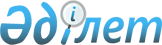 Об установлении квоты рабочих мест для лиц с инвалидностью на 2022 годПостановление акимата Жанакорганского района Кызылординской области от 6 декабря 2021 года № 528.
      Сноска. Заголовок - в редакции постановления Жанакорганского районного акимата Кызылординской области от 22.07.2022 № 703 (вводится в действие по истечении десяти календарных дней после дня его первого официального опубликования).
      В соответствии с подпунктом 6) статьи 9 Закона Республики Казахстан "О занятости населения" и приказом министра Здравоохранения и социального развития Республики Казахстан от 13 июня 2016 года "Об утверждении Правил квотирования рабочих мест для инвалидов" (зарегистрировано в Реестре государственной регистрации нормативных правовых актов за № 14010), акимат Жанакорганского района ПОСТАНОВЛЯЕТ:
      1. Установить квоту рабочих мест для трудоустройства лиц с инвалидностью на 2022 год согласно приложению к настоящему постановлению.
      Сноска. Пункт 1 с изменением, внесенным постановлением Жанакорганского районного акимата Кызылординской области от 22.07.2022 № 703 (вводится в действие по истечении десяти календарных дней после дня его первого официального опубликования).


      2. Коммунальному государственному учреждению "Отдел занятости, социальных программ и регистрации актов гражданского состояния Жанакорганского района" в установленном законодательством Республики Казахстан порядке обеспечить:
      1) направление настоящего постановления на официальное опубликование в эталонном контрольном банке нормативных правовых актов Республики Казахстан;
      2) размещение настоящего постановления на интернет – ресурсе акимата Жанакорганского района после его официального опубликования.
      3. Контроль за исполнением настоящего постановления возложить на курирующего данную сферу заместителя акима района.
      4. Настоящее постановление вводится в действие по истечении десяти календарных дней после дня его первого официального опубликования.  Квота рабочих мест для трудоустройства лиц с инвалидностью на 2022 год
      Сноска. Приложение - в редакции постановления Жанакорганского районного акимата Кызылординской области от 22.07.2022 № 703 (вводится в действие по истечении десяти календарных дней после дня его первого официального опубликования).
					© 2012. РГП на ПХВ «Институт законодательства и правовой информации Республики Казахстан» Министерства юстиции Республики Казахстан
				
      Аким Жанакорганского района 

Р. Рустемов
Приложение к постановлению
акимата Жанакорганского района
от "6" декабря 2021 года № 528
№
Наименование организации
Списочная численность работников (человек)
Квота 
(% от списочной численности работников)
Установленная квота без учета рабочих мест на тяжелых работах, работах с вредными и опасными условиями труда (человек)
1
Коммунальное государственное учреждение "Средняя школа № 224 отдела образования по Жанакорганскому району Управления образования Қызылординской области"
80
2
1
2
Коммунальное государственное учреждение "Средняя школа № 239 имени Толепберген Абдрашева отдела образования по Жанакорганскому району Управления образования Қызылординской области"
80
2
1
3
Коммунальное государственное учреждение "Основная средняя школа №242 отдела образования по Жанакорганскому району Управления образования Кызылординской области"
68
2
1
4
Коммунальное государственное учреждение "Средняя школа № 245 отдела образования по Жанакорганскому району Управления образования Қызылординской области"
62
2
1
5
Коммунальное государственное учреждение "Средняя школа № 256 отдела образования по Жанакорганскому району Управления образования Қызылординской области"
51
2
1
6
Товарищество с ограниченной ответственностью "КДСМ Қыран"
52
2
1
7
Товарищество с ограниченной ответственностью "Ынтымақ"
51
2
1
8
Товарищество с ограниченной ответственностью"Орда Сығанақ"
70
2
1
9
Товарищество с ограниченной ответственностью "Шипажай Жаңақорған"
50
2
1